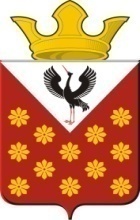 Свердловская областьБайкаловский районПостановление главы муниципального образованияКраснополянское сельское поселениеот 10 февраля  2015 года  № 12Об утверждении перечня должностных лиц органов местного самоуправления муниципального образования Краснополянское сельское поселение, уполномоченных составлять протоколы об административных правонарушениях в соответствии с Законом Свердловской области от 14.06.2005г. № 52-ОЗ «Об административных правонарушениях на территории Свердловской области»В соответствии со статьей 44 Закона Свердловской области  от 14 июня 2005 года №52-ОЗ «Об административных правонарушениях на территории Свердловской области», руководствуясь подпунктом 1 пункта 2 статьи 3 Закона Свердловской области от 27 декабря 2010 года №116-ОЗ «О наделении органов местного самоуправления муниципальных образований, расположенных на территории Свердловской области, государственным полномочием Свердловской области по определению перечня должностных лиц, уполномоченных составлять протоколы об административных правонарушениях, предусмотренных Законом Свердловской области», на основании статьи  29  Устава муниципального образования Краснополянское сельское поселение, ПОСТАНОВЛЯЮ:Утвердить Перечень должностных лиц органов местного самоуправления муниципального образования Краснополянское сельское поселение, уполномоченных составлять протоколы об административных правонарушениях в соответствии с Законом Свердловской области от 14.06.2005г. №52-ОЗ «Об административных правонарушениях на территории Свердловской области»   (прилагается).Признать утратившим силу Постановление администрации муниципального образования Байкаловский муниципальный район от 28 октября 2013 года № 163 «Об утверждении перечня должностных лиц органов местного самоуправления муниципального образования Краснополянское сельское поселение, уполномоченных составлять протоколы об административных правонарушениях в соответствии с Законом Свердловской области от 14.06.2005 г. № 52-ОЗ «Об административных правонарушениях на территории Свердловской области».Настоящее постановление опубликовать в «Муниципальном вестнике» - приложении к газете «Районные будни» и разместить на официальном сайте администрации муниципального образования Краснополянское сельское поселение Контроль исполнения настоящего Постановления оставляю за собой.Глава Краснополянского  сельского поселения	Г.М.Губина Приложение №1УТВЕРЖДЕНПостановлением главы Краснополянского сельского поселения от 10.02.2015г. №  12ПЕРЕЧЕНЬДОЛЖНОСТНЫХ ЛИЦ ОРГАНОВ МЕСТНОГО САМОУПРАВЛЕНИЯ МУНИЦИПАЛЬНОГО ОБРАЗОВАНИЯ КРАСНОПОЛЯНСКОЕ СЕЛЬСКОЕ ПОСЕЛЕНИЕ, УПОЛНОМОЧЕННЫХ СОСТАВЛЯТЬ ПРОТОКОЛЫ ОБ АДМИНИСТРАТИВНЫХ ПРАВОНАРУШЕНИЯХ В СООТВЕТСВИИ С ЗАКОНОМ СВЕРДЛОВСКОЙ ОБЛАСТИ ОТ 14.06.2005 №52-ОЗ «ОБ АДМИНИСТРАТИВНЫХ ПРАВОНАРУШЕНИЯХ НА ТЕРРИТОРИИ СВЕРДЛОВСКОЙ ОБЛАСТИ»     Обязанности по составлению протоколов об административных правонарушениях возложить на следующих должностных лиц органов местного самоуправления муниципального образования Краснополянское сельское поселение:об административных правонарушениях, предусмотренных пунктом 2 статьи 4-2 Закона Свердловской области от 14 июня 2005 года № 52-ОЗ «Об административных правонарушениях на территории Свердловской области» (далее - Закон) (в части административных правонарушений, связанных с нарушением порядка предоставления муниципальных услуг):заместитель главы по ЖКХ и местному хозяйствуоб административных правонарушениях, предусмотренных статьей 5 Закона (в части административных правонарушений, связанных с нарушением порядка предоставления мер социальной поддержки, установленных муниципальными нормативными правовыми актами):заместитель главы по социальным вопросам об административных правонарушениях, предусмотренных пунктами 2, 3 статьи 6 Закона (в части административных правонарушений, связанных с использованием находящегося в муниципальной собственности объекта нежилого фонда без надлежаще оформленных документов либо с нарушением установленных норм и правил эксплуатации и содержания объектов нежилого фонда, а равно с использованием не по назначению, самовольным занятием или переоборудованием (переустройством, перепланировкой) объекта нежилого фонда, находящегося в муниципальной собственности):заместитель главы по ЖКХ и местному хозяйствуоб административных правонарушениях, предусмотренных статьей 9 (в части административных правонарушений, связанных с нарушением правил землепользования и застройки), пунктом 2 статьи 9-1 (в части административных правонарушений, связанных с нарушением порядка проведения земляных работ на земельных участках, находящихся в государственной собственности Свердловской области или в муниципальной собственности):заместитель главы по ЖКХ и местному хозяйствуоб административных правонарушениях, предусмотренных статьей 10 Закона (в части административных правонарушений, связанных с торговлей вне мест, специально отведенных для этого органами местного самоуправления муниципальных образований), статьей 10-2 (в части административных правонарушений, связанных с нарушением порядка организации ярмарок и продажи товаров (выполнения работ, оказания услуг) на ярмарках), статьей 10-3 (в части административных правонарушений, связанных с нарушением дополнительных ограничений времени, условий и мест розничной продажи алкогольной продукции):заместитель главы по социальным вопросам об административных правонарушениях, предусмотренных статьей 11-1 Закона (в части административных правонарушений, связанных с нарушением дополнительных требований пожарной безопасности, установленных муниципальными нормативными правовыми актами на период действия особого противопожарного режима):заместитель главы по ЖКХ и местному хозяйствуоб административных правонарушениях, предусмотренных статьями 12 (в части административных правонарушений, связанных с самовольным переоборудованием или изменением внешнего фасада здания либо его элементов), статьей 13 (в части административных правонарушений, связанных с неисполнением или ненадлежащим исполнением обязанностей по содержанию фасада здания или его элементов), статьей 13-1 (в части административных правонарушений, связанных с нарушением порядка организации освещения улиц):заместитель главы по ЖКХ и местному хозяйствуДолжностные лица, уполномоченные составлять протоколы об административных правонарушениях, предусмотренных статьей 14 (в части административных правонарушений, связанных с самовольным размещением объявлений), статьей 14-1 (в части административных правонарушений, связанных с самовольным нанесением надписей и рисунков):заместитель главы по социальным вопросам об административных правонарушениях, предусмотренных статьей 15 (в части административных правонарушений, связанных с несоблюдением требований по уборке территорий), статьей 15-1 (в части административных правонарушений, связанных с выбрасыванием бытового мусора и иных предметов в не отведенных для этого местах), статьей 16 (в части административных правонарушений, связанных с нарушением требований при обращении с отходами производства и потребления): заместитель главы по ЖКХ и местному хозяйствуоб административных правонарушениях, предусмотренных статьями 17 (в части административных правонарушений, связанных с нарушением правил благоустройства территорий населенных пунктов), статьей 18 (в части административных правонарушений, связанных с мойкой  транспортных средств в не отведенных для этого местах), статьей 19 (в части административных правонарушений, связанных с нарушением порядка организации парковок), статьей 19-1 (в части административных правонарушений, связанных с самовольным оставлением транспортных средств, строительного или производственного оборудования  на газонах, детских и спортивных площадках):заместитель главы по ЖКХ и местному хозяйствуоб административных правонарушениях, предусмотренных статьями 21 (в части безбилетного проезда), статьей 22 (в части нарушения правил провоза ручной клади и багажа):заместитель главы по ЖКХ и местному хозяйствуоб административных правонарушениях, предусмотренных пунктом 4 статьи 24-1 Закона (в части административных правонарушений, связанных с нарушением правил организации регулярных пассажирских перевозок автомобильным транспортом муниципального сообщения):заместитель главы по ЖКХ и местному хозяйствуоб административных правонарушениях, предусмотренных статьями 30 (в части административных правонарушений, связанных с невыполнением законных требований депутата представительного органа муниципального образования), 31 (в части административных правонарушений, связанных с нарушением срока преставления ответа на депутатский запрос депутата представительного органа муниципального образования):глава Краснополянского сельского поселения об административных правонарушениях, предусмотренных статьей 33 Закона (в части административных правонарушений, связанных с невыполнением в установленный срок законного предписания  органа местного самоуправления или должностного лица местного самоуправления):заместитель главы по ЖКХ и местному хозяйствуоб административных правонарушениях, предусмотренных статьей 34 Закона (в части административных правонарушений, связанных с непредставлением сведений (информации) в орган местного самоуправления муниципального образования или должностному лицу местного самоуправления):глава Краснополянского сельского поселения об административных правонарушениях, предусмотренных статьей 34-1 Закона (в части административных правонарушений, связанных с несоблюдением требований муниципальных нормативных правовых актов о муниципальном контроле):глава Краснополянского сельского поселения об административных правонарушениях, предусмотренных статьей 35 Закона (в части административных правонарушений, связанных с нарушением установленного порядка использования символов муниципального образования):заместитель главы по социальным вопросам об административных правонарушениях, предусмотренных статьей 37 Закона (в части административных правонарушений, связанных с совершением действий, нарушающих тишину и покой граждан):заместитель главы по ЖКХ и местному хозяйствуоб административных правонарушениях, предусмотренных статьей 38 Закона (в части административных правонарушений, связанных с нарушением правил содержания домашних животных):заместитель главы по ЖКХ и местному хозяйствуоб административных правонарушениях, предусмотренных статьей 40 Закона (в части административных правонарушений, связанных с нарушением правил использования водных объектов общего пользования для личных и бытовых нужд):заместитель главы по ЖКХ и местному хозяйствуоб административных правонарушениях, предусмотренных статьей 41 Закона (в части административных правонарушений, связанных с приставанием к гражданам):заместитель главы по ЖКХ и местному хозяйствуоб административных правонарушениях, предусмотренных частью 1 статьи 20.25 Кодекса Российской Федерации об административных правонарушениях (в части административных правонарушений, связанных с неуплатой административного штрафа):заместитель главы по ЖКХ и местному хозяйству